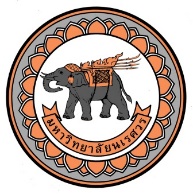 แบบขอรับการตรวจสอบ คัดกรอง โครงการวิจัย ที่จะต้องขอการรับรองจากคณะกรรมการด้านมาตรฐานและจริยธรรม มหาวิทยาลัยนเรศวรชื่อโครงการ (Proposal Title) :ภาษาไทย (Thai)......................................................................................................................................................................
ภาษาอังกฤษ (English)............................................................................................................................................................ชื่อคณะผู้วิจัย (Investigators) :ผู้วิจัยหลัก (Principle investigator)……………………………………………………………………………………………………………………….สังกัด ภาควิชา/หน่วยงาน (Department)…………………………..	คณะ/สถาบัน (Faculty)………………………….ผู้วิจัยร่วม (ระบุชื่อทุกคน) (Co-investigator) ………………………………………………………………………………………………………….สังกัด ภาควิชา/หน่วยงาน (Department)…………………………..	คณะ/สถาบัน (Faculty)………………………….	รายละเอียดของโครงการวิจัย :บรรยายสรุปโครงการวิจัย (Descriptive summary of the protocol) :(โครงการวิจัยที่เกี่ยวข้องกับมนุษย์ ตัวอย่างการบรรยาย เช่น โครงการวิจัย ออกแบบการวิจัย วิธีการวิจัยเกี่ยวข้อง โดยประชากรที่ใช้ในการศึกษาคือ และมีกลุ่มตัวอย่าง คือ ซึ่งมีการเก็บรวบรวมข้อมูลกับอาสาสมัครอย่างไร)................................................................................................................................................................................................................................................................................................................................................................................................................................................................................................................................................................................................................................................................................................................................................................................................................................................................................................................................................................................................................................................................................................................................................................................................................................................................................................................................................................................................................................................................................................................................................................................................................................................ลายเซ็น (Signature)..........................................................         (...........................................................)                                                                                                   หัวหน้าโครงการวิจัย 								                     ………/……………/……….           วัน/เดือน/ปี (Date/Month/Year)	ลายเซ็น (Signature)..........................................................         (...........................................................)                                                                                                    อาจารย์ที่ปรึกษา								                       ………/……………/……….                วัน/เดือน/ปี (Date/Month/Year)	สรุปผลการพิจารณา :ให้ยื่นขอรับการพิจารณาที่ :□ 	คณะกรรมการจริยธรรมการวิจัยในมนุษย์	□ ไม่เกี่ยวข้องกับมนุษย์ 	□ ยกเว้น 		□ เร่งรัด		□ เต็มรูปแบบ/กรรมการเต็มชุด□ 	คณะกรรมการเพื่อความปลอดภัยทางชีวภาพ 	□ งานวิจัยประเภทที่ 1	□ งานวิจัยประเภทที่ 2 	□ งานวิจัยประเภทที่ 3 	□ งานวิจัยประเภทที่ 4 	□ ไม่เกี่ยวข้องกับความปลอดภัยทางชีวภาพ□ 	คณะกรรมการกำกับดูแลการเลี้ยงและใช้สัตว์  	□ ไม่เกี่ยวข้องกับการเลี้ยงและใช้สัตว์  	□ ยกเว้น 	□ เต็มรูปแบบลงชื่อผู้ทำการตรวจสอบ คัดกรอง โครงการวิจัย..................................................(.........................................................................)ประธานคณะอนุกรรมการตรวจสอบคัดกรอง โครงการวิจัยคณะมนุษยศาสตร์...................................................(.........................................................................)คณะอนุกรรมการตรวจสอบ คัดกรองโครงการวิจัยคณะมนุษยศาสตร์...................................................(.........................................................................)คณะอนุกรรมการตรวจสอบ คัดกรองโครงการวิจัยคณะมนุษยศาสตร์...................................................(.........................................................................)คณะอนุกรรมการตรวจสอบ คัดกรองโครงการวิจัยคณะมนุษยศาสตร์หมายเหตุ. จำนวนเอกสารที่แนบให้พิจารณาเป็นไปตามจำนวน ผู้ที่ทำหน้าที่คัดกรอง 